BLOOMINGDALE BOUROUGH BOARD OF HEALTH REGULAR MEETING MINUTES – June 6, 2016PRESENTATION – POISON CONTROL CONTEST AWARDS - 7:05 p.m.Mary Ann Fallon, Board President and Jamie Christie, Health Educator presented recognition awards to four recipients of the Samuel R. Donald school. In attendance was Mr. Mario D. Cardinal, Superintendent of schools and Art Teacher, Diane Conklin.Call to Order.  Mary Ann Fallon called the meeting to order at 7:25 p.m.Roll Call.Present:  Fallon, Lovelace, Carney, Fane, Peterson and TierneyAlso Present: Peter Correale, Health Officer and Gail Gratzel, Sr. Registered Environmental Health SpecialistApproval of Minutes May 9, 2016.Motion was made by Mr. Lovelace to approve the May 9 2016 minutes as presented. This motion was seconded by Ms. Peterson and was unanimously approved.Acceptance of ReportsAfter discussion of the presented reports on motion by Mr. Lovelace with a second by Ms. Peterson the Health Department monthly reports were approved as submitted. On motion by Ms. Fane with a second from Ms. Peterson the retail food summary report was approved as submitted.Unfinished Business Community Health Improvement Plan (CHIP) - The Health Officer updated the Board of the Heroin Committee’s activity and agreed to forward the working draft to Board members.Accreditation – no report given.Mayor’s Wellness Campaign – Ms. Tierney reported that there is a need to expand committee membership to adequately discuss future programing. Ms. Peterson agreed to work with Ms. Tierney on this initiative.Asthma Seminar – The Health Officer reported only one person attended the asthma program.New BusinessPride day – The Health Officer reported the Department would be present at Pride Day.  Ms. Carney suggested all Board members try to attend a portion of the day. Public DiscussionMotion was made by Ms. Peterson to open the meeting to public discussion. This motion was seconded by Mr. Lovelace and all voted in favor. As there was no public wishing to address the Board, motion was made by Mr. Lovelace to close the meeting to public discussion. This Motion was seconded by Ms. Peterson and all voted in favor.AdjournmentMotion was made by Ms. Fane to adjourn the meeting at 7:58 p.m. This Motion was seconded by Mr. Lovelace and all voted in favor.Approved:	07/06/2016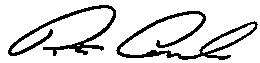 Peter Correale, Health Officer/Secretary